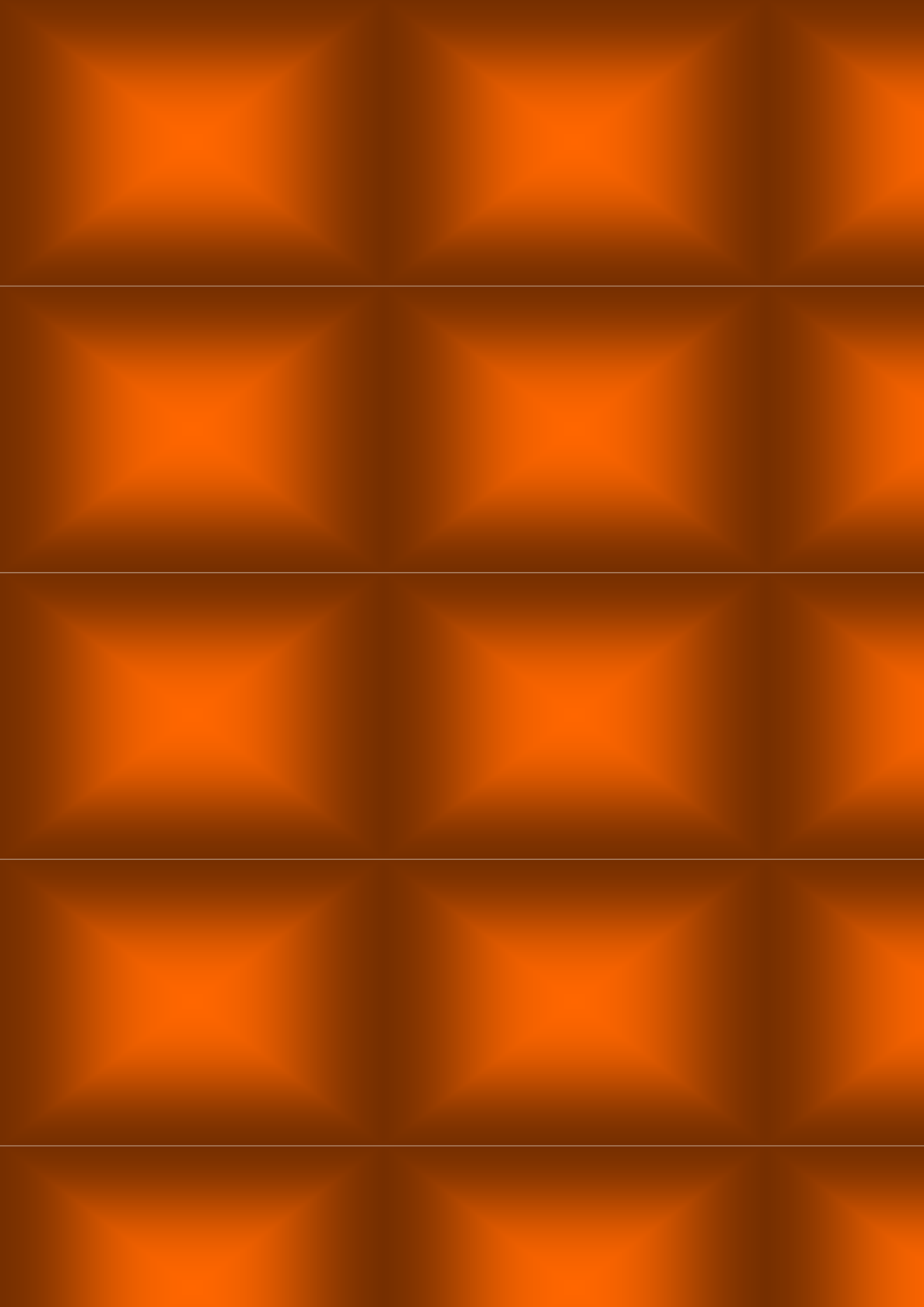 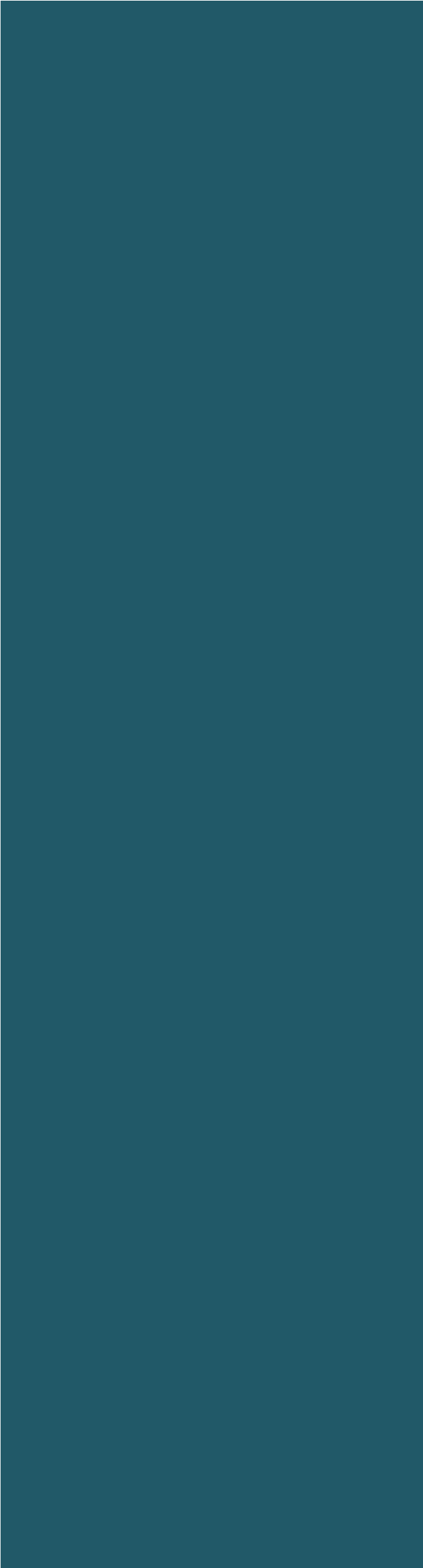 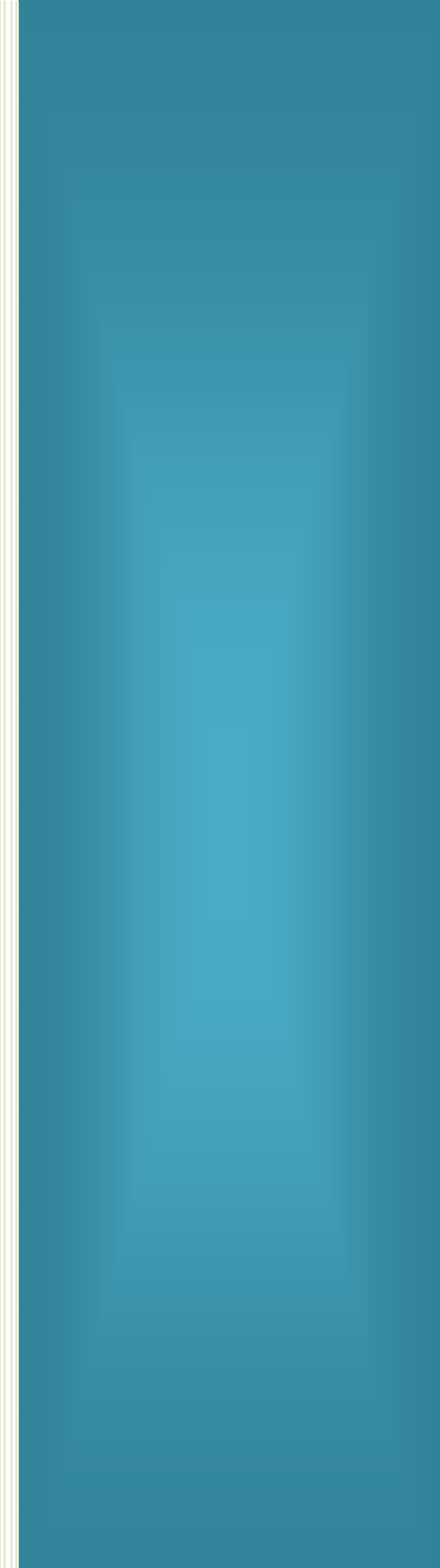 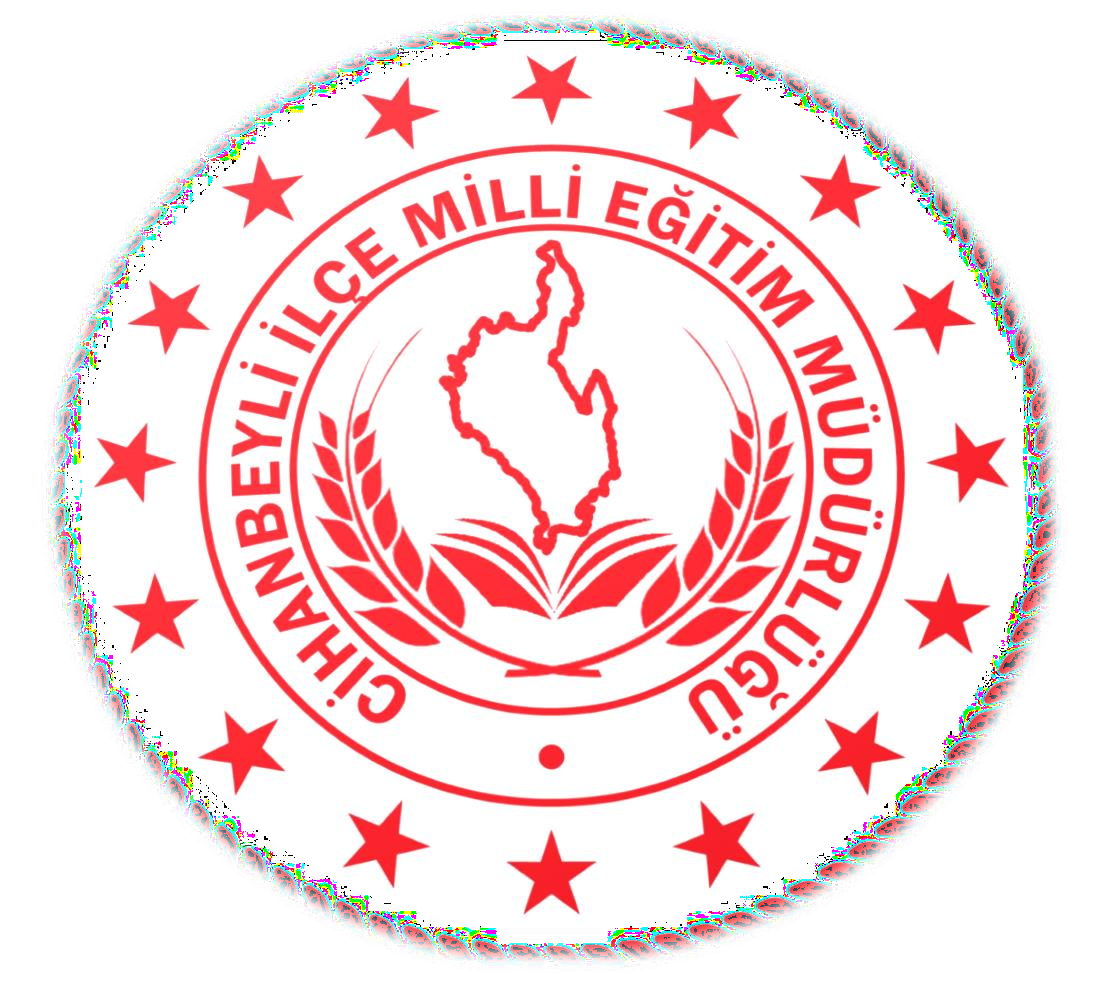 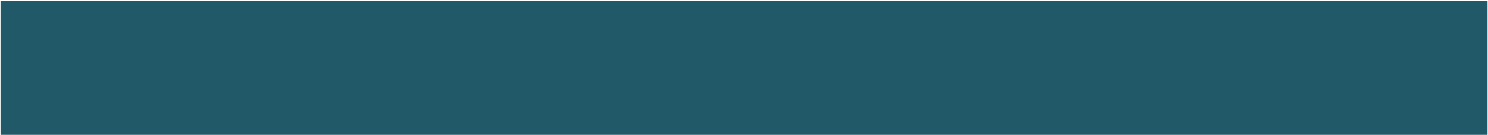 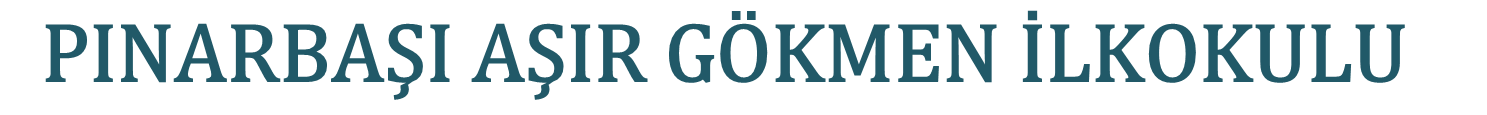 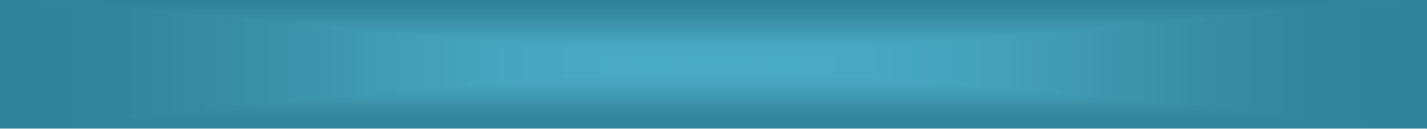 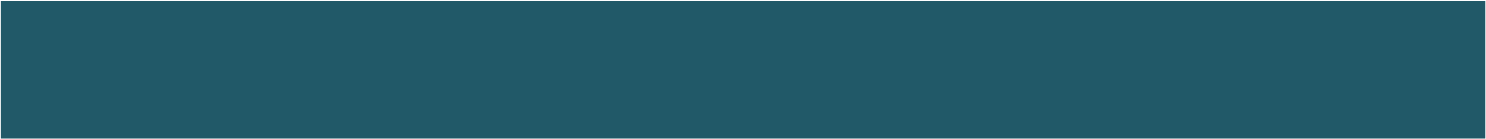 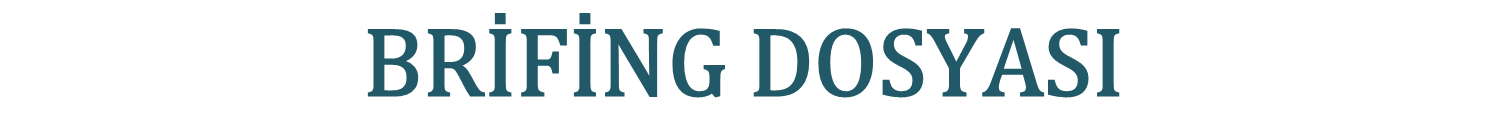 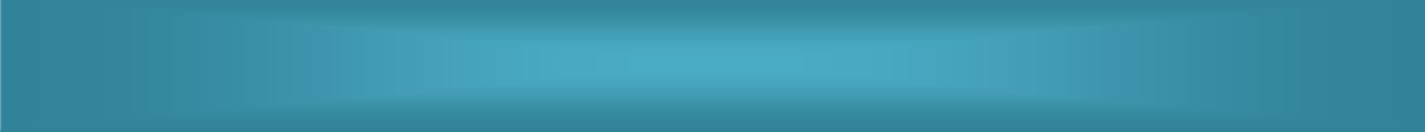 İNSUYU İLKOKULU-ORTAOKULUBRİFİNG DOSYASI2023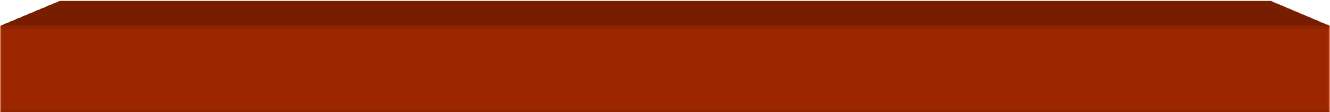 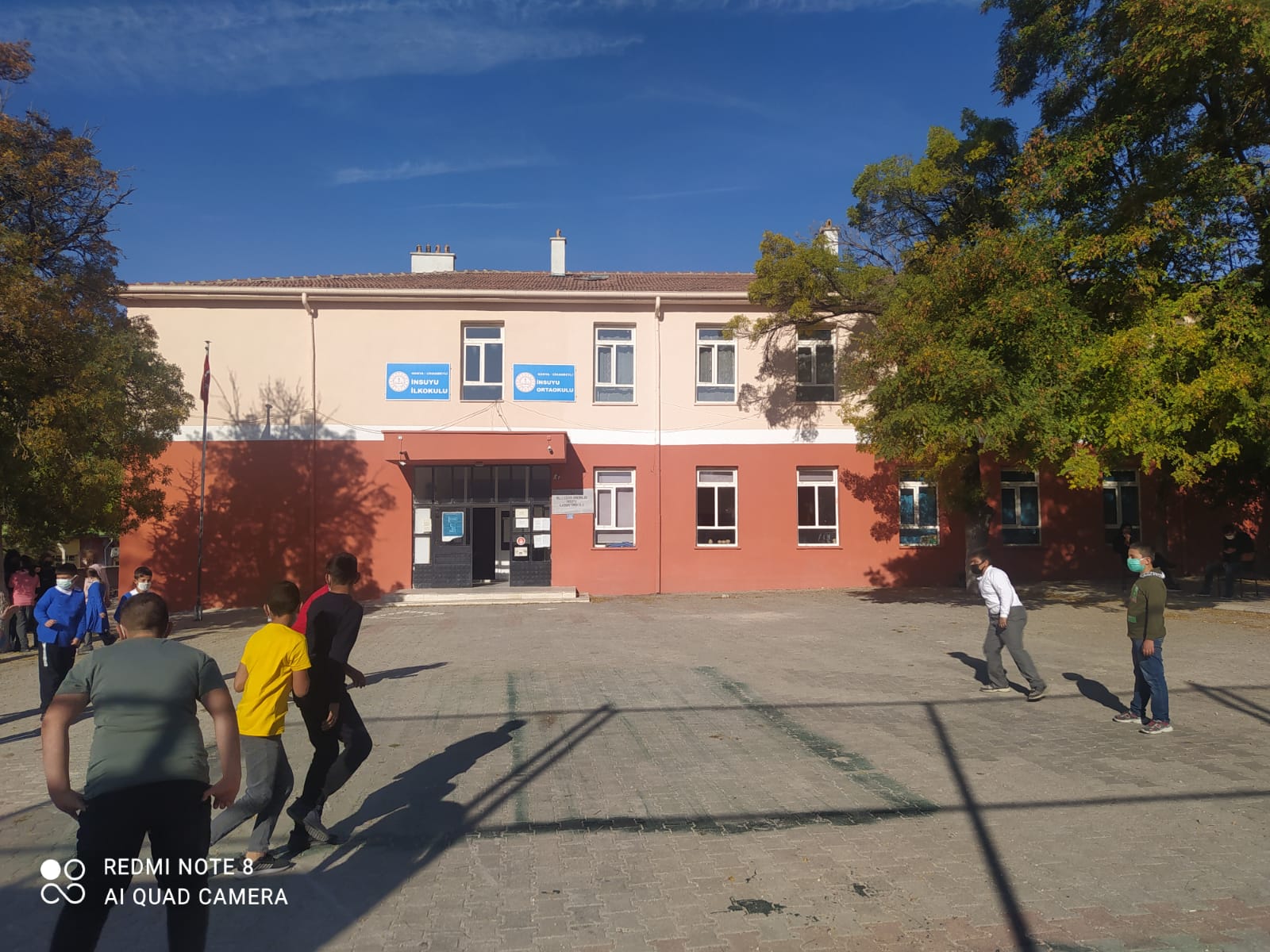 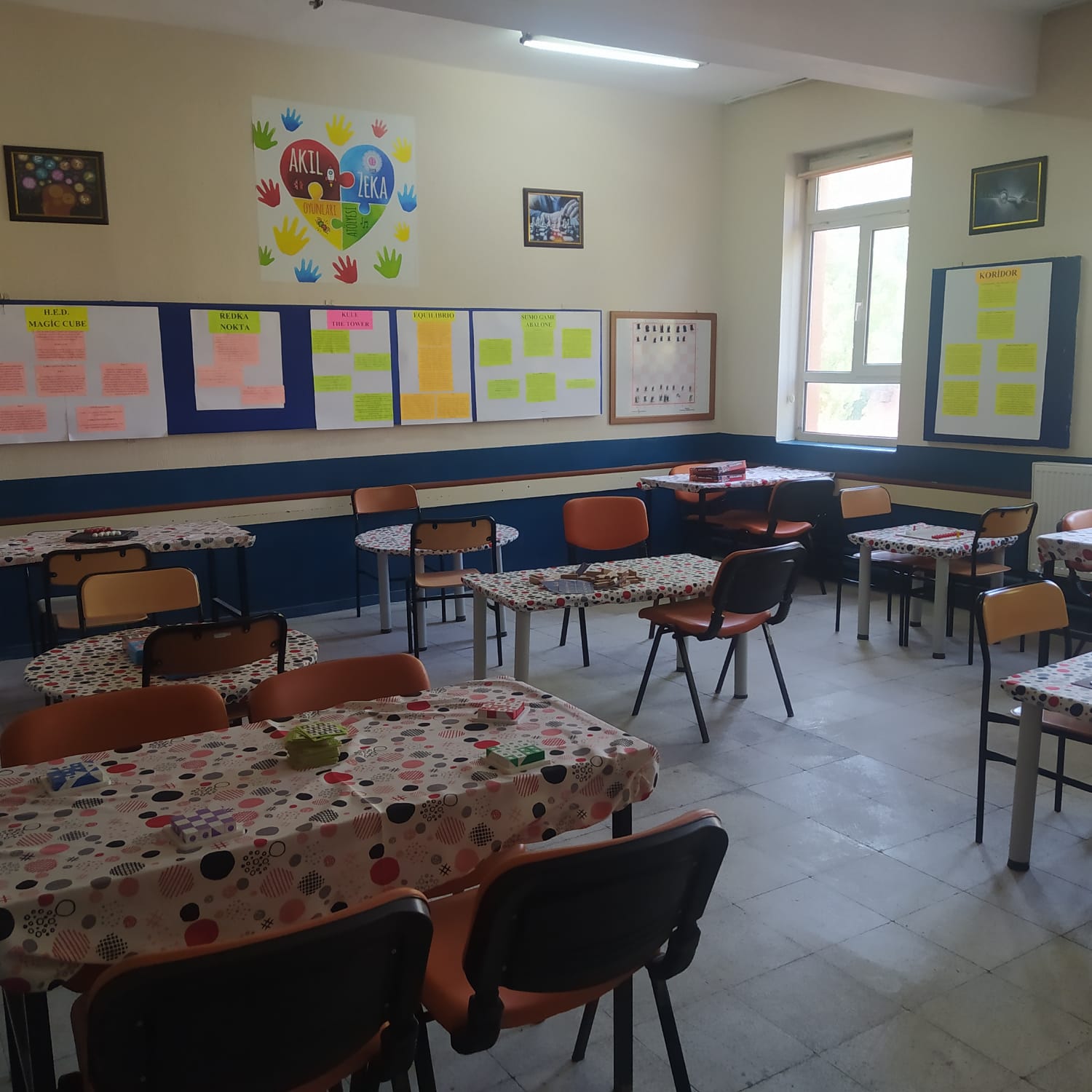 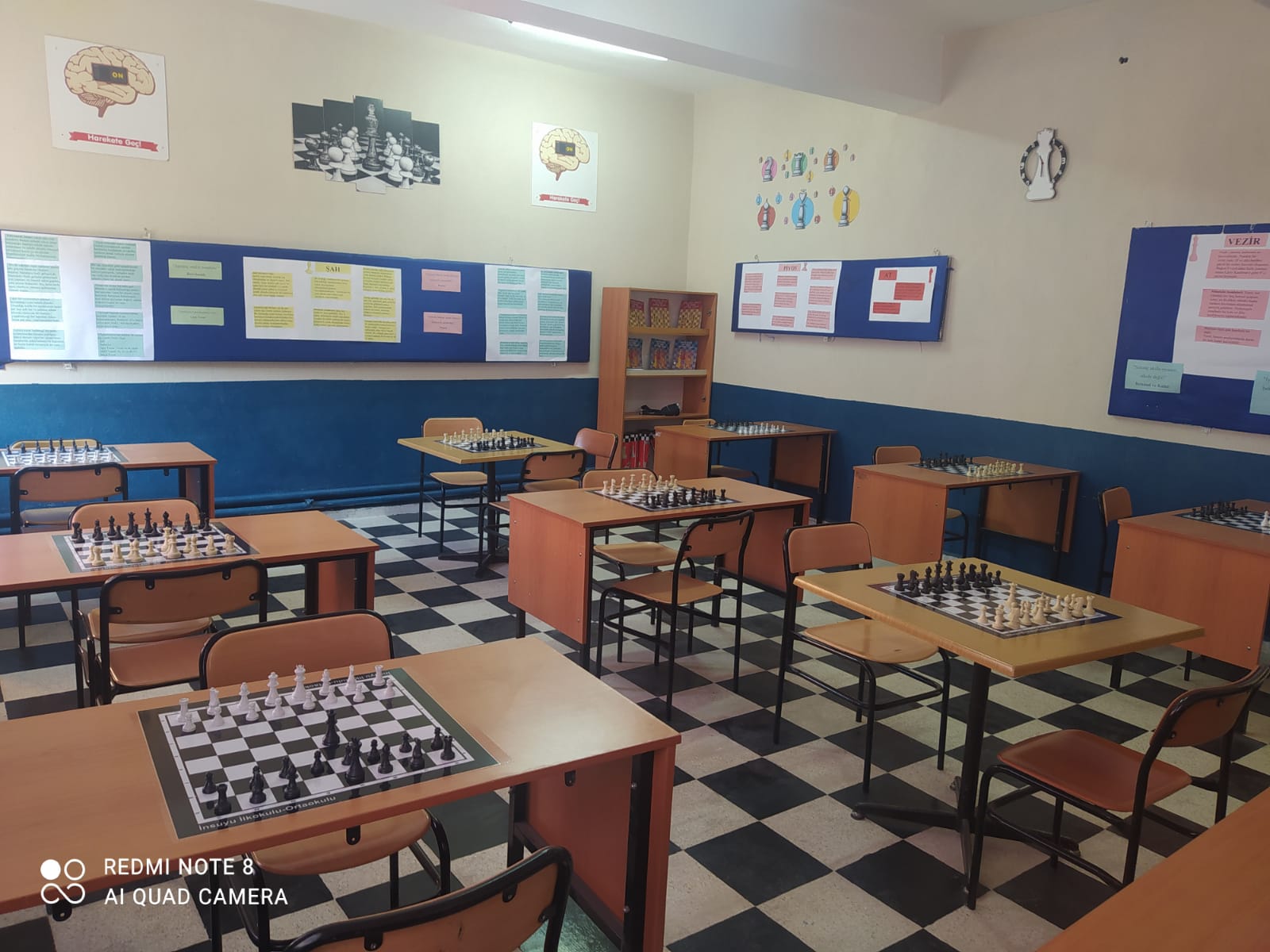 İÇİNDEKİLERKurum Kimlik Bilgileri	5Kurumun Genel Özellikleri	6Bina ve Arsa Bilgileri	6Personel Bilgileri	7Öğretmen Norm Kadro Bilgileri	7Kurumda Çalışan Personel Sayısı	8Öğrenci Bilgileri	9Şube ve Öğrenci Sayıları…	9Öğrencilere İlişkin Veriler	10Gelir-Gider	11Teknolojik Düzey	12Kurumun Sosyal-Sportif Faaliyetleri	12Kurumun Başarıları	12Kurumun Sorunları ve Çözüm Önerileri	13Yürütülen Projeler	14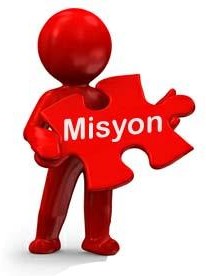 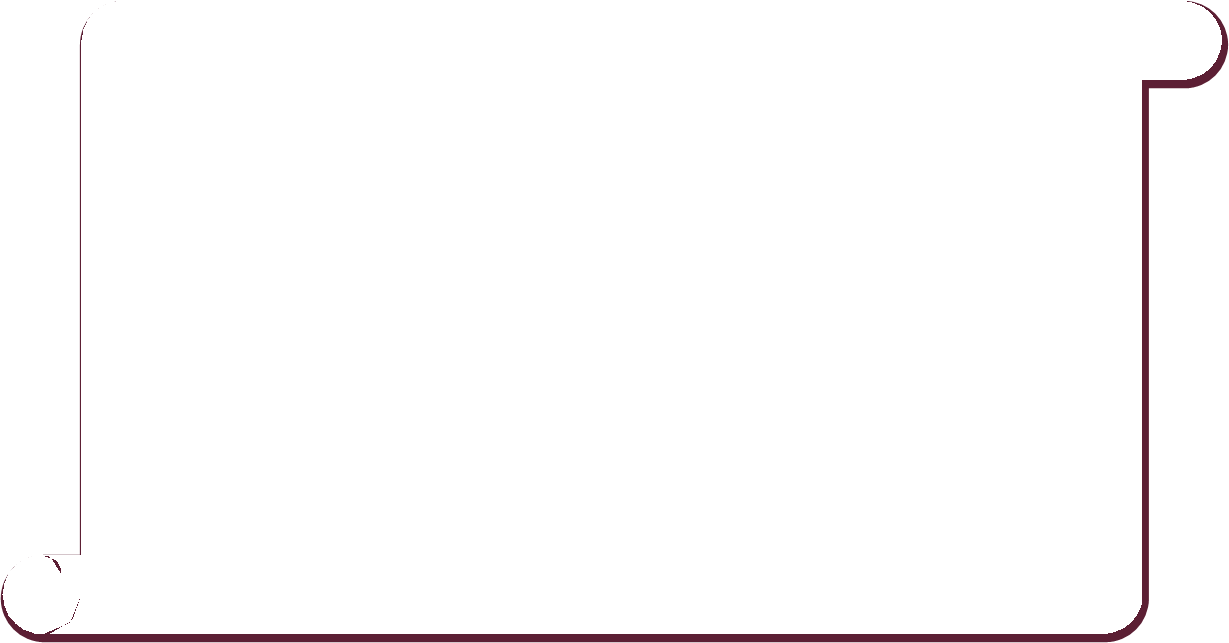 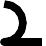 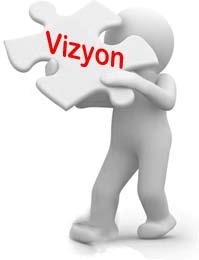 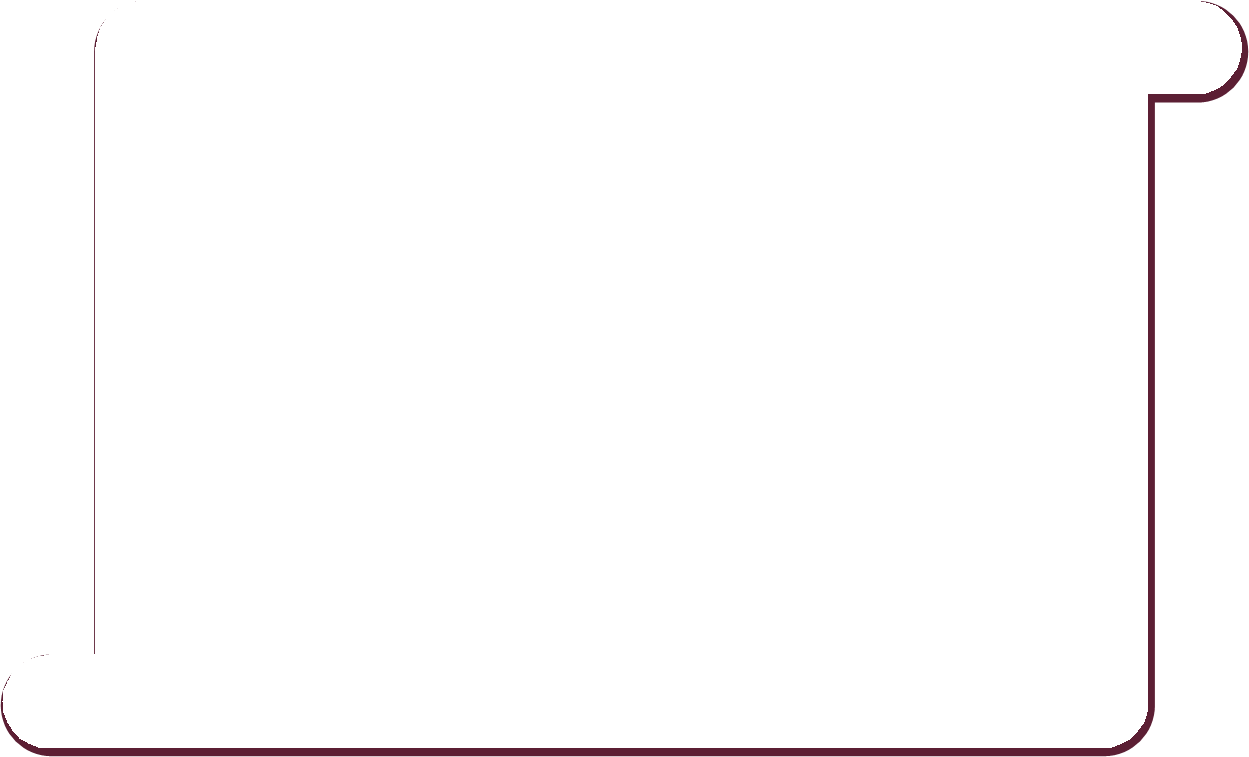 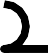 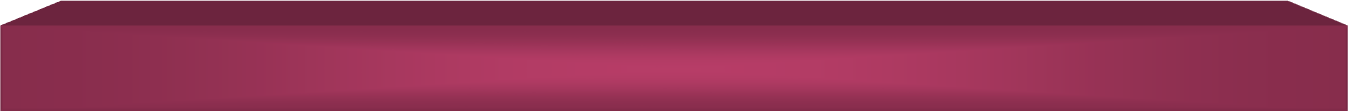 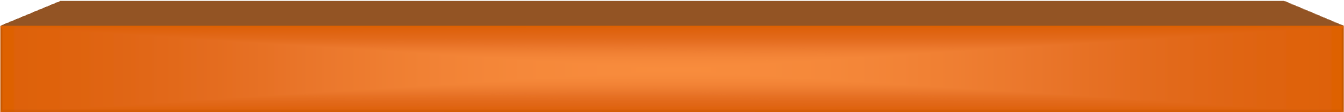 1. OKULUN TARİHÇESİOkulumuz 1995 yılından itibaren yeni binasında eğitim-öğretime devam etmektedir. İlçe merkezine 15 kilometre il merkezine ise 115 kilometre uzaklıktadır. Okulumuz iki katlı yapıdadır. Okulumuzun bulunduğu toplam arazi 3600 metrekaredir.1. ÖĞRETMEN NORM KADRO DURUMU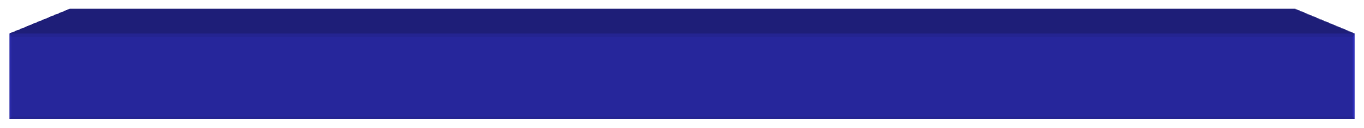 KURUMDA ÇALIŞAN PERSONEL SAYISIKURUMDA ÇALIŞAN PERSONEL BİLGİLERİ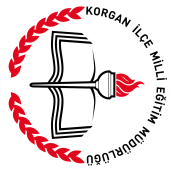 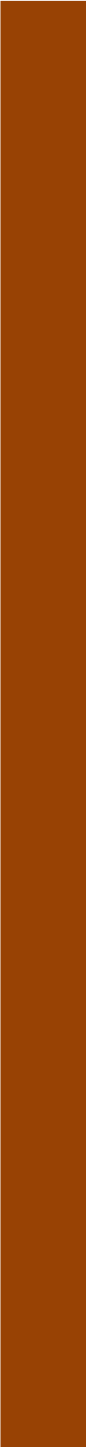 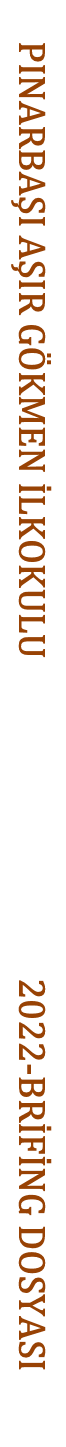 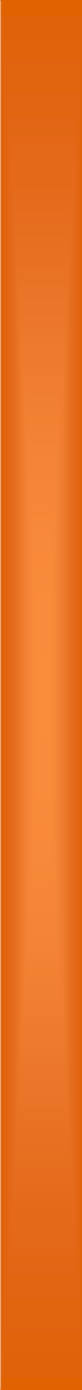 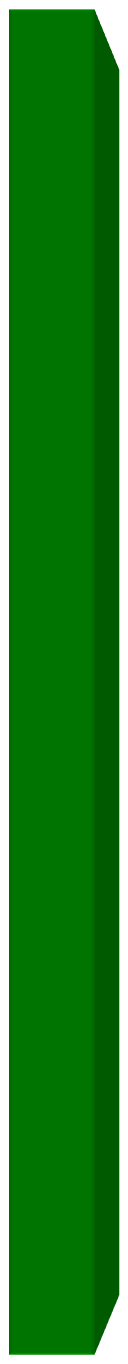 D.3. KARŞILAŞTIRMALI ÖĞRETMEN/ÖĞRENCI DURUMU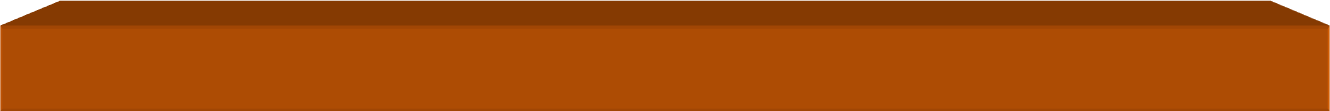 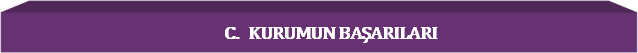 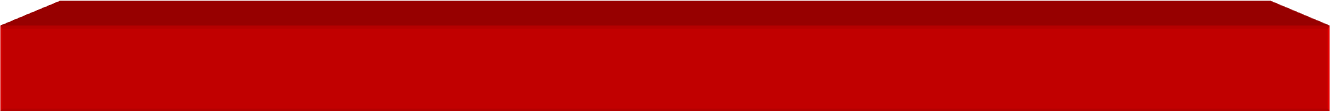 G.1. TEKNOLOJİK DONANIM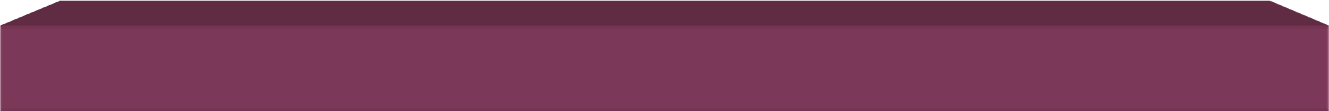 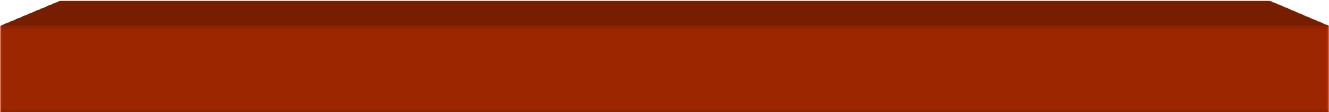 Yalçın TEKŞENOkul Müdürü1. Kurumun Resmî Adıİnsuyu İlkokulu2.	Adresiİnsuyu Mah. İnsuyu Cad. No:100 Cİhanbeyli3.	Telefon033269973094. Belgegeçer(Fax)5.	E-posta Adresi736826@meb.k12.tr , 743852@meb.k12.tr6. Web Adresihttps://insuyu.meb.k12.tr7. Öğretim ŞekliGündüzlü 8. Öğretime Başlama Yılı19959. Kurum Kodu73682610. Yabancı Diliİngilizce11. Okul MüdürüYalçın TEKŞEN12. Müdür Başyardımcısı13. Müdür YardımcısıHidayet ŞENERBİRİMİN ADISAYISI/ÖZELLİĞİİlKonyaİlçeCihanbeyliMahalle/Köyİnsuyu mahallesiCadde/Sokakİnsuyu Cad.Dış Kapı No100İç Kapı NoYapım Yılı 1995Son Onarım Yılı2019Deprem Güçlendirme2019Blok Sayısı2Kat Adedi2Toplam Oturum Alanı500 m2Derslik Sayısı9Anasınıfı Derslik Sayısı0Özel Eğitim Sınıfı Sayısı0Kütüphane(Var/Yok)VarMescitVarIsınma ŞekliKaloriferKamera Sayısı9Pansiyon(Var/Yok)YokPaftaAda-ParselTapu Alanı3600 m2Okul Sahası Alanı (Mevcut durum bahçe Dahil)3600 m2Mülkiyet durumuMilli Eğitim BakanlığıMüdür Odası Sayısı1Müdür Yardımcısı Odası Sayısı0Öğretmenler Odası Sayısı1Sıra NoBranş AdıDers SaatiNorm KadroKadroluSözleşmeliAylıksız İzindeÜcretli/ GörevlendirmTOPLAMNorm İhtiyaç/Fazlalık1Okul Müdürü211000102Müdür Başyardımcısı00000003Müdür Yardımcısı411000104Sınıf Öğretmeni22200205 Sosyal B. Öğretmeni  1711000106 İngilizce Öğretmeni 1411000107 Matematik Öğretmeni 2411000108 Türkçe Öğretmeni 2411000109 Din Kültürü ve A.B. 16110001010 Fen Bilimleri Öğretmeni 181100110KadroluAylıksız İzindeSözleşmeliGörevlendirmeÜcretliHizmet AlımıToplamİhtiyaçMüdür10000010Müdür Başyardımcısı00000000Müdür Yardımcısı10000010Öğretmen80111080Hizmetli(TYP)00010010MemurSürekli İşçiAşçıGüvenlikçiKaloriferciTOPLAMSıraAdı ve SoyadıGörevi / BranşıKadro Durumu(Kadrolu/Göre vlendirme)1Savaş BUZKANSınıf ÖğretmeniKadrolu2Osman SUNGURSınıf ÖğretmeniKadrolu3Sibel YAMAN Sosyal B. Öğretmeni Kadrolu4Mültezem BOYDAŞ İngilizce ÖğretmeniKadrolu5  Ayşe ARSLAN Matematik Öğretmeni  Kadrolu6 İlknur ŞAHİN ALACA Türkçe Öğretmeni  Kadrolu7 Yasemin KULEKAYA Din Kültürü ve A.B.  Kadrolu8 Tuğba ÇETİNKAYA Fen Bilimleri Öğretmeni  Kadrolu9 Zeliha ÖZTAŞ Fen Bilimleri Öğretmeni  Ücretli1011121314152022-2023 Karşılaştırmalı Öğretmen/Öğrenci Durumu2022-2023 Karşılaştırmalı Öğretmen/Öğrenci Durumu2022-2023 Karşılaştırmalı Öğretmen/Öğrenci Durumu2022-2023 Karşılaştırmalı Öğretmen/Öğrenci Durumu2022-2023 Karşılaştırmalı Öğretmen/Öğrenci Durumu2022-2023 Karşılaştırmalı Öğretmen/Öğrenci DurumuÖĞRETMENÖĞRENCİDERSLİKKADEMEToplam Öğretmen SayısıToplam Öğrenci SayısıToplamDerslik SayısıÖğretmen Başına Düşen Öğrenci SayısıDerslik Başına Düşen Öğrenci Sayısı1233217171632455OKULUN MALİ TABLOSUOKULUN MALİ TABLOSUOKULUN MALİ TABLOSUOKULUN MALİ TABLOSUOKULUN MALİ TABLOSUOKULUN MALİ TABLOSUOKULUN MALİ TABLOSUHarcamanın AdıY ı l l a rY ı l l a rY ı l l a rY ı l l a rY ı l l a rY ı l l a rHarcamanın Adı202120212021202220222022Harcamanın AdıÖdenekOkul Aile BirliğiHarcandığı Yer ve MiktarÖdenekOkul Aile BirliğiHarcandığı Yer ve MiktarPersonel Gideri000000Mal ve Hizmet Alımları00002469,35 TLA101 2469,35 TLOnarımlar000000Diğer000000TOPLAM00002469,35 TL2469,35 TLÖğrencilerin Katıldığı Kültürel ve Sportif Yarışmalara İlişkin DerecelerÖğrencilerin Katıldığı Kültürel ve Sportif Yarışmalara İlişkin DerecelerÖğrencilerin Katıldığı Kültürel ve Sportif Yarışmalara İlişkin DerecelerOkulun Katıldığı YarışmalarAlınan İlçe DerecesiAlınan İl Derecesi TÜBİTAK 2021HAYDİ BİL BAKALIM BİLGİ YARIŞMASIİSTİKLAL MARŞINI EN İYİ BEN OKURUM AKIL VE ZEKA OYUNLARI ( EQULİBRİO)BİRİNCİLİK 02 MAYIS 2023 TARİHİNDEAKIL VE ZEKA OYUNLARI ( PENTAGO)BİRİNCİLİK 02 MAYIS 2023 TARİHİNDEAKIL VE ZEKA OYUNLARI ( KULAMİ)BİRİNCİLİK 02 MAYIS 2023 TARİHİNDEAKIL VE ZEKA OYUNLARI ( MANGALA)              İKİNCİLİK-Araç -Gereçler2023 YILI Mevcut SayısıİhtiyaçBilgisayar180Dizüstü Bilgisayar20Akıllı Tahta120Tablet00Yazıcı20Tarayıcı10Tepegöz00Projeksiyon80Televizyon80İnternet BağlantısıMeb-Adsl0Fen Laboratuarı10Bilgisayar Lab.10Faks00Fotoğraf Makinesi00Kamera90Baskı Makinesi00Kütüphanedeki Kitap Sayısı20000Sorun TürüSorunlarÇözüm ÖnerileriBina İle İlgili SorunlarOkul Bahçesi İle İlgili SorunlarOkul Bahçe duvarının ve bahçe kapısının yenilenmesiOkulun bahçe duvarının tamiratının yapılması ,okulbahçe kapısının yenilenmesi.Okul Pansiyonu İle İlgili SorunlarÖğretmen ve Yönetici İle İlgili Sorunlar (İhtiyaç)Personel İle İlgili Sorunlar (İhtiyaç)Okulumuzda kadrolu hizmetli bulunmamaktadır.Typ kapsamında çalıştırılan personelin okulların eğitim- öğretim takvimine uygun olarakişe başlamalarıÖğrenci Kontenjanı İle İlgili SorunlarÖğrenci Devamı İle İlgili SorunlarSıra No.	Proje Adı	Proje Türü	Projenin AmacıSıra No.	Proje Adı	Proje Türü	Projenin AmacıSıra No.	Proje Adı	Proje Türü	Projenin AmacıSıra No.	Proje Adı	Proje Türü	Projenin Amacı Başarmaya Hazırım3. Sıınf öğrencilerinin okuma alışkanlıklarını artırmak amacıyla başlatılan projeye katılım sağlanmaktadır.